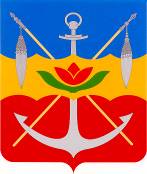 представительный органмуниципального образования«Город Волгодонск»ВОЛГОДОНСКАЯ ГОРОДСКАЯ ДУМАг. Волгодонск Ростовской областиРЕШЕНИЕ № 77 от 20 мая 2015 годаО внесении изменений в решение Волгодонской городской Думы от 27.11.2014 №100 «О бюджете города Волгодонска на 2015 год и на плановый период 2016 и 2017 годов»В соответствии с Бюджетным кодексом Российской Федерации, Федеральным законом Российской Федерации от 06.10.2003 №131-ФЗ «Об общих принципах организации местного самоуправления в Российской Федерации», решением Волгодонской городской Думы от 05.09.2007 №110 «О бюджетном процессе в городе Волгодонске» Волгодонская городская ДумаРЕШИЛА:1. Внести в решение Волгодонской городской Думы от 27.11.2014 №100 «О бюджете города Волгодонска на 2015 год и на плановый период 2016 и 2017 годов» следующие изменения:1) в приложении 7 «Распределение бюджетных ассигнований по разделам, подразделам, целевым статьям (муниципальным программам города Волгодонска и непрограммным направлениям деятельности), группам и подгруппам видов расходов классификации расходов местного бюджета на 2015 год»:а) в строке:цифры «95 520,3» заменить цифрами «85 075,4»;б) в строке:цифры «24 402,4» заменить цифрами «13 957,5»;в) в строках:цифры «108 893,3» заменить цифрами «120 893,3», цифры «75 273,1» заменить цифрами «87 273,1»;г) в строке:цифры «85 292,0» заменить цифрами «83 736,9»;	д) в строке:цифры «18 792,0» заменить цифрами «17 236,9»;	2) в приложении 9 «Ведомственная структура расходов местного бюджета на 2015 год»:	а) в строке:цифры «24 402,4» заменить цифрами «13 957,5»;	б) в строке:цифры «75 273,1» заменить цифрами «87 273,1»;	в) в строке:цифры «18 792,0» заменить цифрами «17 236,9»;3) в приложении 11 «Распределение бюджетных ассигнований по целевым статьям (муниципальным программам города Волгодонска и непрограммным направлениям деятельности), группам и подгруппам видов расходов, разделам, подразделам классификации расходов местного бюджета на 2015 год»:а) в строке:цифры «295 359,0» заменить цифрами «284 914,1»;	б) в строке:цифры «280 195,3» заменить цифрами «269 750,4»;	в) в строке:цифры «24 402,4» заменить цифрами «13 957,5»;	г) в строке:цифры «212 582,5» заменить цифрами «223 027,4»;д) в строке:цифры «75 273,1» заменить цифрами «87 273,1»;е) в строке:цифры «18 792,0» заменить цифрами «17 236,9».2. Решение вступает в силу со дня его официального опубликования в бюллетене «Волгодонск официальный».3. Контроль за выполнением решения возложить на постоянную комиссию по бюджету, налогам, сборам, муниципальной собственности (М.Л. Плоцкер) и заместителя главы Администрации города Волгодонска по экономике и финансам И.В. Столяра.Председатель						Волгодонской городской Думы –глава города Волгодонска				_____________	П.П. ГорчанюкПроект вносит Глава Администрации города Волгодонска«Коммунальное хозяйство050295 520,3»«Расходы на софинансирование возмещения предприятиям жилищно-коммунального хозяйства части платы граждан за коммунальные услуги в рамках подпрограммы «Создание условий для обеспечения качественными коммунальными услугами населения города Волгодонска» муниципальной программы города Волгодонска «Обеспечение качественными жилищно-коммунальными услугами населения города Волгодонска» (Субсидии юридическим лицам (кроме некоммерческих организаций), индивидуальным предпринимателям, физическим лицам)050213 2 690681024 402,4»«Благоустройство0503108 893,3Организация благоустройства территории города в рамках муниципальной программы города Волгодонска «Благоустроенный город» (Иные закупки товаров, работ и услуг для обеспечения государственных (муниципальных) нужд)050314 0 252624075 273,1»«Другие вопросы в области жилищно-коммунального хозяйства050585 292,0»«Реализация направления расходов в рамках муниципальной программы города Волгодонска «Благоустроенный город» (Уплата налогов, сборов и иных платежей)050514 0 999985018 792,0»«Расходы на софинансирование возмещения предприятиям жилищно-коммунального хозяйства части платы граждан за коммунальные услуги в рамках подпрограммы «Создание условий для обеспечения качественными коммунальными услугами населения города Волгодонска» муниципальной программы города Волгодонска «Обеспечение качественными жилищно-коммунальными услугами населения города Волгодонска» (Субсидии юридическим лицам (кроме некоммерческих организаций), индивидуальным предпринимателям, физическим лицам)902050213 2 690681024 402,4»«Организация благоустройства территории города в рамках муниципальной программы города Волгодонска «Благоустроенный город» (Иные закупки товаров, работ и услуг для обеспечения государственных (муниципальных) нужд)902050314 0 252624075 273,1»«Реализация направления расходов в рамках муниципальной программы города Волгодонска «Благоустроенный город» (Уплата налогов, сборов и иных платежей)902050514 0 999985018 792,0»«Муниципальная программа города Волгодонска «Обеспечение качественными жилищно-коммунальными услугами населения города Волгодонска»13 0 0000295 359,0»«Подпрограмма «Создание условий для обеспечения качественными коммунальными услугами населения города Волгодонска»13 2 0000280 195,3»«Расходы на софинансирование возмещения предприятиям жилищно-коммунального хозяйства части платы граждан за коммунальные услуги в рамках подпрограммы «Создание условий для обеспечения качественными коммунальными услугами населения города Волгодонска» муниципальной программы города Волгодонска «Обеспечение качественными жилищно-коммунальными услугами населения города Волгодонска» (Субсидии юридическим лицам (кроме некоммерческих организаций), индивидуальным предпринимателям, физическим лицам)13 2 6906810050224 402,4»«Муниципальная программа города Волгодонска «Благоустроенный город»14 0 0000212 582,5»«Организация благоустройства территории города в рамках муниципальной программы города Волгодонска «Благоустроенный город» (Иные закупки товаров, работ и услуг для обеспечения государственных (муниципальных) нужд)14 0 2526240050375 273,1»«Реализация направления расходов в рамках муниципальной программы города Волгодонска «Благоустроенный город» (Уплата налогов, сборов и иных платежей)14 0 9999850050518 792,0»